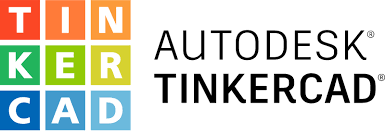 To Tincercad (Autodesk) είναι ένα διαδικτυακό ελεύθερα διαθέσιμο λογισμικό που μπορεί να χρησιμοποιηθεί ​για τη σχεδίαση τρισδιάστατων αντικειμένων .ΦΥΛΛΟ ΕΡΓΑΣΙΑΣ 2ΣκοπόςΟι μαθητές να μπορέσουν να κάνουν σχεδιαστικές προτάσεις για τους χώρους των τμημάτων μακέτα του εργοστασίου τους  χρησιμοποιώντας το πρόγραμμα TinkerCad. ΣτόχοιΟι μαθητές να:Γνωρίσουν την επιλογή κατάλληλων εντολών ψηφιακού προγράμματος και να εξοικειωθούν με αυτές ώστε να οδηγηθούν στον επιθυμητό  σχεδιασμό.Συνδέσουν το υλικό που έχουν συγκεντρώσει με την πραγματικότητα .Αποκτήσουν ομαδικό πνεύμα εργασίας.Αναγνωρίσουν την αναγκαιότητα επικοινωνίας εξ αποστάσεως.ΔραστηριότηταΟι σχεδιαστές  των   τμημάτων  να πραγματοποιήσουν  ηλεκτρονική  πρόταση σχεδιασμού μακέτας τμήματος σε περιβάλλον TinkerCad. Την πρόταση τους να την διαμοιράσουν στα υπόλοιπα μέλη του τμήματος στέλνοντας το link μέσω e-mail  ώστε να δεχτούν παρατηρήσεις  για βελτίωση της ιδέας τους.Τα τμήματα καλούνται να πραγματοποιήσουν:  1.Το τμήμα  Διεύθυνσης  να σχεδιάσει εξωτερικά τα κτίρια  ( εργοστάσιο-γραφεία-αποθήκες) προσθέτοντας το  motto και το slogan της επιχείρησηςΠαράδειγμα-αυτοκινητοβιομηχανίας Hundai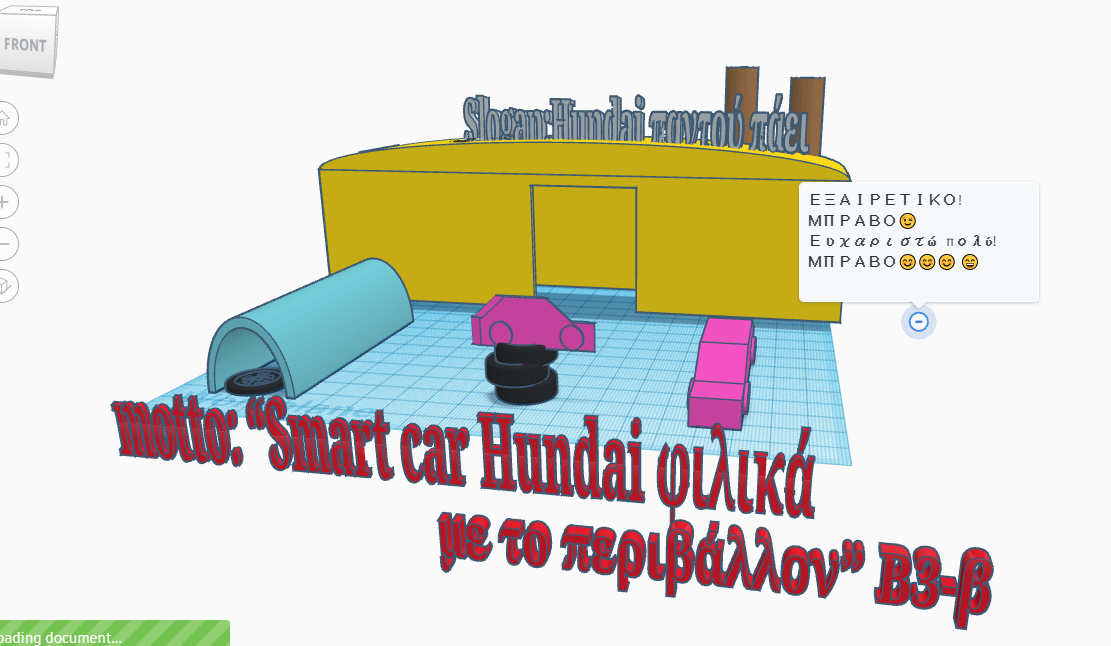 2.Το τμήμα  Marketing να σχεδιάσει εσωτερικά το χώρο συνεδριάσεων και το χώρο υποδοχής. Παράδειγμα-αυτοκινητοβιομηχανίας Hundai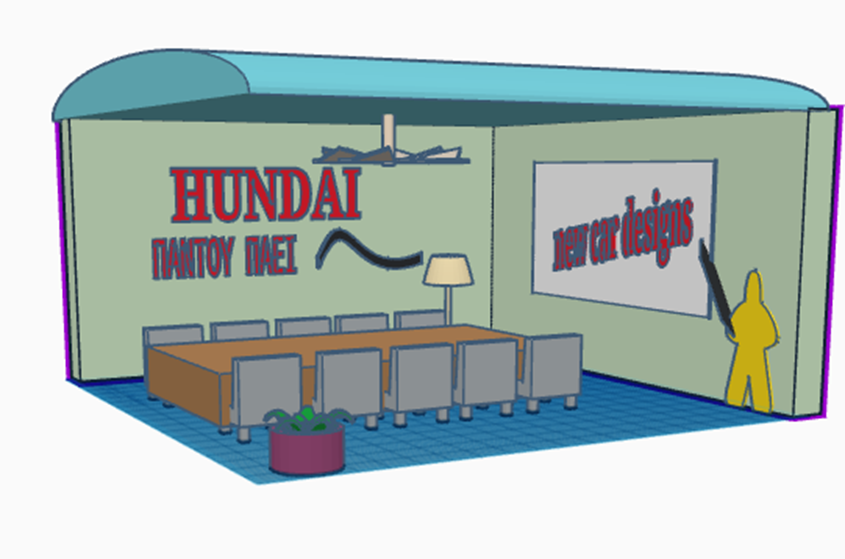 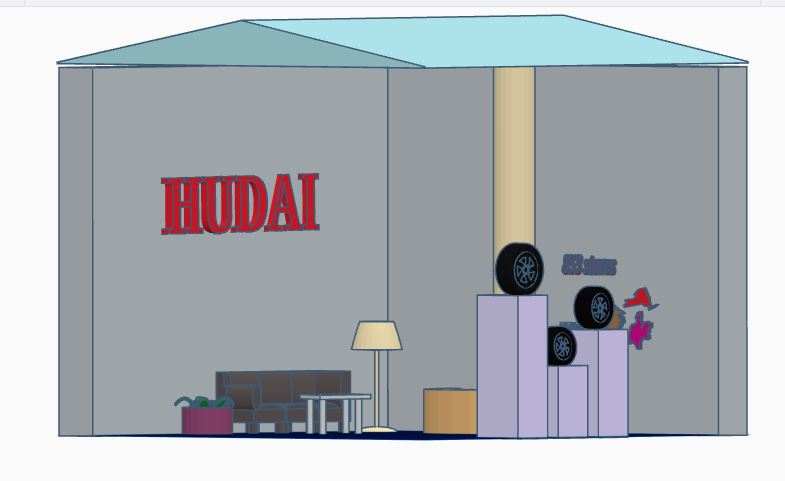 3.Το τμήμα  Παραγωγής να σχεδιάσει τη γραμμή παραγωγής των προϊόντων του εργοστασίου Παράδειγμα-αυτοκινητοβιομηχανίας Hundai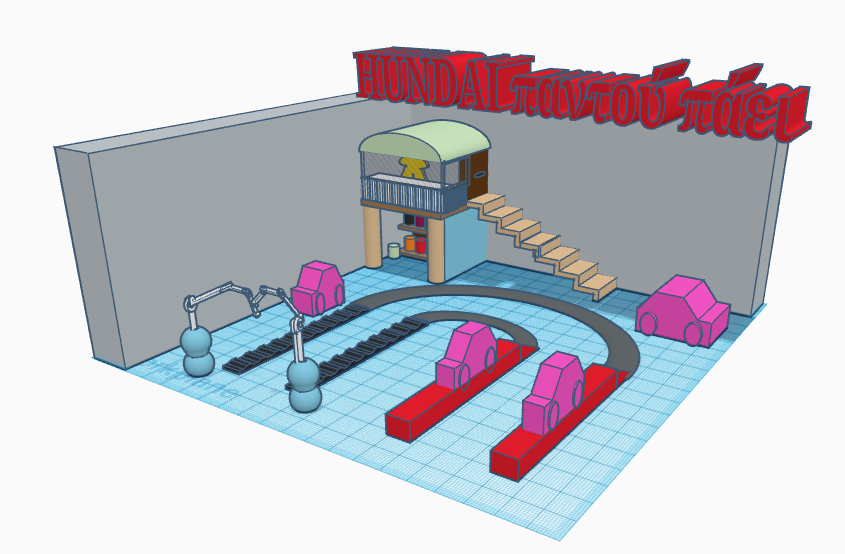 4.Το Τμήμα Οικονομικών να σχεδιάσει τα γραφεία και την καφετέρια του εργοστασίουΠαράδειγμα-αυτοκινητοβιομηχανίας Hundai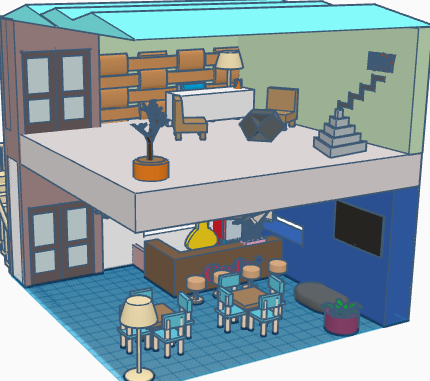 ΚΑΛΗ 3D ΣΧΕΔΙΑΣΗ!